Introducting the Coalition for a Drug Free Muskegon (DFC) website: www.drugfreemuskegon.orgThe website will act as a one-stop shop for community members who are seening information regarding:TreatmentDetoxRecoveryHarm ReductionPreventionLocal Data and StatisticsCommunity AgenciesCommunity CollaborativesEducational Resources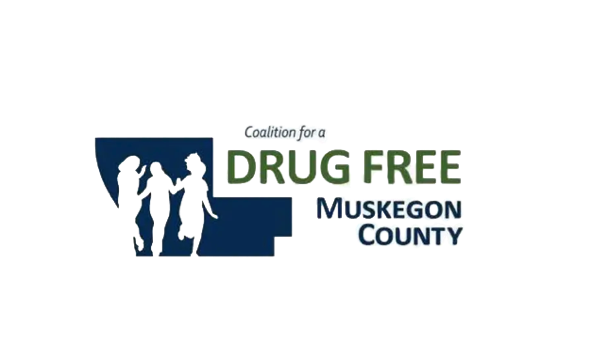 